Приложение 2 к Положению о нагрудном знаке Государственного комитета по земельным ресурсам Донецкой Народной Республики«Отличник землеустройства» (пункт 7)Эскиз нагрудного знака Государственного комитета по земельным ресурсам Донецкой Народной Республики «Отличник землеустройства» Лицевая сторона			Оборотная сторона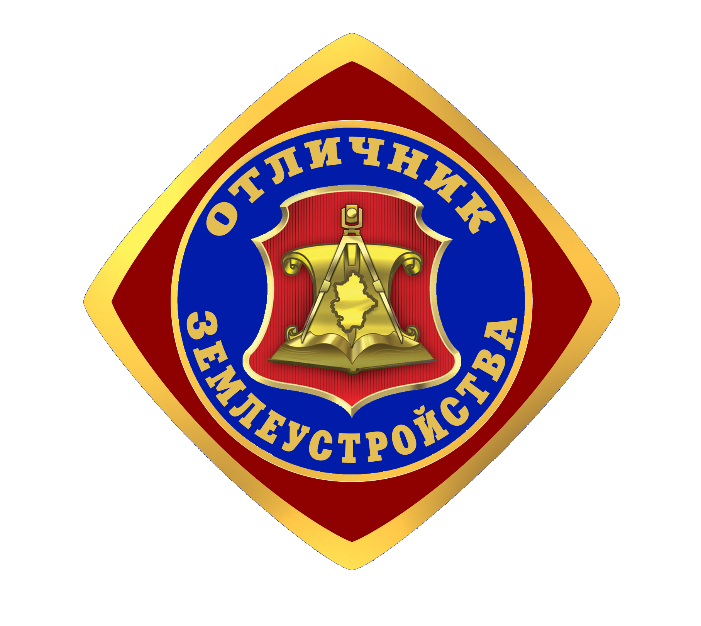 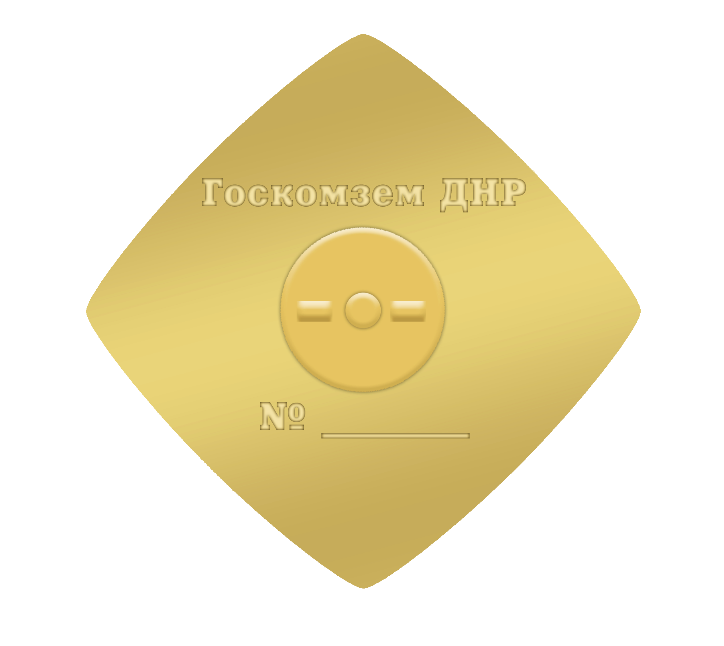 